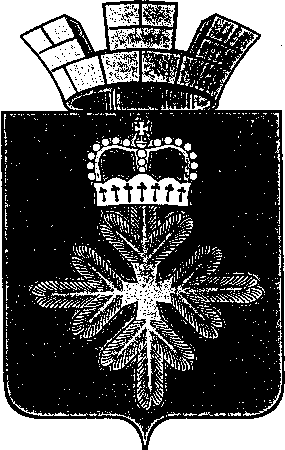 ПОСТАНОВЛЕНИЕАДМИНИСТРАЦИИ ГОРОДСКОГО ОКРУГА ПЕЛЫМОб определении уполномоченного лица администрации городского округа Пелым в сфере оценки регулирующего воздействияпроектов нормативных правовых актов администрации городского округа Пелым и экспертизы нормативных правовых актовадминистрации городского округа Пелым, затрагивающих вопросы осуществления предпринимательской и инвестиционной деятельностиВ целях реализации части третьей статьи 46 Федерального закона от 06.10.2003 № 131-ФЗ «Об общих принципах организации местного самоуправления в Российской Федерации», в соответствии с Законом Свердловской области от 14.07.2014 № 74-ОЗ «Об оценке регулирующего воздействия проектов нормативных правовых актов Свердловской области и проектов муниципальных нормативных правовых актов и экспертизе нормативных правовых актов Свердловской области и муниципальных нормативных правовых актов», руководствуясь Уставом  городского округа Пелым, администрация городского округа ПелымПОСТАНОВЛЯЕТ:Назначить уполномоченным лицом по проведению оценки регулирующего воздействия проектов нормативных правовых актов администрации городского округа Пелым и экспертизы нормативных правовых актов администрации городского округа Пелым, затрагивающих вопросы осуществления предпринимательской и инвестиционной деятельности, главного специалиста администрации городского округа Якимову Н.Н.Главному специалисту по экономике администрации городского округа Пелым Якимовой Н.Н. в срок до 01 декабря 2015 года разработать проект постановления администрации городского округа Пелым, регламентирующий Порядок проведения оценки регулирующего воздействия проектов нормативных правовых актов администрации городского округа Пелым, экспертизы нормативных правовых актов администрации городского округа Пелым и порядок проведения публичных консультаций на территории городского округа Пелым.Настоящее Постановление опубликовать в информационной газете «Пелымский вестник» и разместить на официальном сайте городского округа Пелым в сети «Интернет».Контроль за исполнением настоящего Постановления оставляю за собой.Глава городского округа Пелым                                                                         Ш.Т. Алиевот 02.11.2015 г.  № 366п. Пелым 